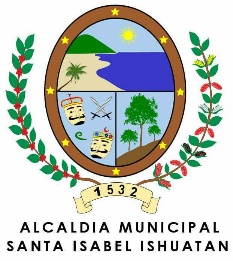 ALCALDIA MUNICIPAL SANTA ISABEL ISHUATANDEPARTAMENTO DE SONSONATEUNIDAD DE ACCESO A LA INFORMACIÓN PÚBLICASanta Isabel Ishuatán 15 de Enero de 2,020PUBLICO EN GENERALPor este medio, la Alcaldía Municipal de Santa Isabel Ishuatán declara la Inexistencia del índice de Información reservada, al que se refiere el artículo 50 letra “m” de la Ley de Acceso a la Información Pública. Recalcado en el Art. 32 del Reglamento de LAIP.Y para hacerlo de conocimiento general se extiende la presente acta, en la Unidad de Acceso a la información Pública, UAIP.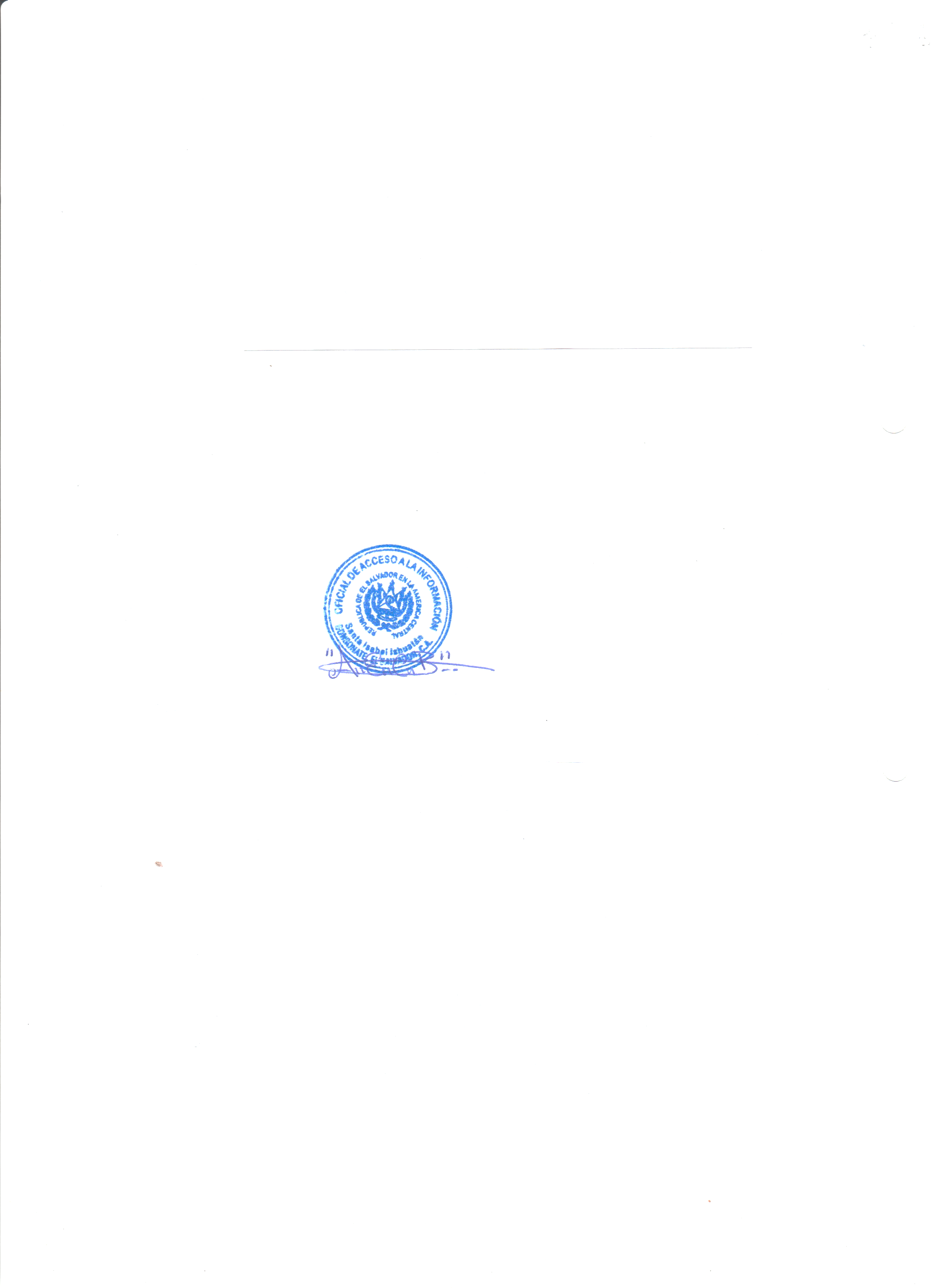 Licenciada Amanda Elizabeth Carranza BonillaOficial de Información.